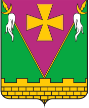 АДМИНИСТРАЦИЯ ЮЖНО-КУБАНСКОГОСЕЛЬСКОГО ПОСЕЛЕНИЯ ДИНСКОГО РАЙОНАПОСТАНОВЛЕНИЕот 02.05.2017							      № 76поселок ЮжныйО порядке предоставления услуг инвалидам и другим маломобильным группам населения в администрации Южно-Кубанского сельского поселения Динского районаВ соответствии со статьей 15 Федерального закона от 24 ноября 1995 года № 181-ФЗ «О социальной защите инвалидов в Российской Федерации» (в редакции Федерального закона от 1 декабря 2014 года № 419-ФЗ «О внесении изменений в отдельные законодательные акты Российской Федерации по вопросам социальной защиты инвалидов в связи с ратификацией Конвенции о правах инвалидов»), п о с т а н о в л я ю:1. Утвердить Порядок предоставления услуг инвалидам и другим маломобильным группам населения в администрации Южно-Кубанского сельского поселения Динского района (Приложение № 1).          2. Общему отделу администрации Южно-Кубанского сельского поселения (Заболотняя) разместить настоящее постановление на официальном сайте администрации в сети Интернет: www.yug-kubanskoe.ru.          3. Контроль за выполнением настоящего постановления оставляю за собой.          4. Постановление вступает в силу со дня его официального опубликования.Глава Южно-Кубанскогосельского поселения                                                                      А.А. Сивоконь                                                                         Приложение №1УТВЕРЖДЕНпостановлением администрацииЮжно-Кубанскогосельского поселенияот 02.05.2017 № 76Порядок предоставления услуг инвалидам и другим маломобильным группам населения в администрации Южно-Кубанского сельского поселения Динского района          Специалисты администрации Южно-Кубанского сельского поселения при предоставлении услуг обеспечивают инвалиду:          а) сопровождающего при передвижении по территории учреждения и при пользовании услугами, предоставляемыми учреждением;          б) доступ к оборудованию и носителям информации, дублирование текстовых сообщений надписями.          Специалисты администрации Южно-Кубанского сельского поселения Динского района, при предоставлении услуг инвалидам должны:           1. Соблюдать общие правила и принципы профессиональной служебной этики и руководствоваться ими при обеспечении доступности для инвалидов услуг и объектов, на которых они предоставляются.          2. Оказывать помощь инвалидам в преодолении барьеров, мешающих получению ими услуг наравне с другими лицами.          3. Использовать общие правила этикета при общении с инвалидами:          - относиться к инвалиду как к равному, уважать его права;          - проявлять корректность, внимательность, терпение;          - обращаться при разговоре непосредственно к человеку, а не к сопровождающему или сурдопереводчику;          - представить себя и присутствующих;          - предложить инвалиду помощь в удобном расположении.          4. Проверить доступность помещения, в случае возникновения барьеров и проблем, подумать, как их можно устранить.          5. Без согласия не касаться инвалида и его вспомогательных приспособлений (трость, инвалидная коляска, костыли и др.).          6. Узнать, нуждается ли инвалид в помощи.          В случае согласия инвалида на оказание помощи, спросить, что нужно делать, и четко следовать инструкции:                                                                                         - открыть дверь;- передвигать коляску медленно;- расположиться так, чтобы лица специалиста и инвалида были на одном уровне;- говорить нормальным голосом, в речи использовать слова и фразы, характеризующие звук, цвет, запах, расстояние и др.;- прочитать вслух документ, не заменять чтение пересказом, особенно, если инвалиду необходимо его подписать.          При общении с группой инвалидов, следует каждый раз называть того, к кому обращаетесь.          Если у инвалида есть собака-поводырь, не следует ее трогать.          В разговоре с инвалидом, имеющим задержку в развитии и проблемы в общении, умственные нарушения, необходимо:          1. Использовать доступный язык, выражаться точно и по делу,избегать образных выражений.          2. Рассматривать информацию поэтапно, в случае необходимости повторить её несколько раз, использовать иллюстрации или фотографии.          3. Исходить из того, что взрослый человек с задержкой в развитии имеет такой же опыт, как и любой другой взрослый человек.          4. Помнить, что такие инвалиды дееспособны и могут подписывать документы, давать согласие на медицинскую помощь и др.          Необходимо обращаться с людьми с психическими нарушениями как с личностями. Не нужно делать преждевременных выводов на основании опыта общения с другими людьми с такой же формой инвалидности.           Инвалид, имеющий психические нарушения, не может рассказать, что ему нужно, не осознает свои эмоции, у него особый и изменчивый взгляд на мир. Необходимо привлечь к себе внимание, начать разговор первым. Говорить спокойно, четко, короткими предложениями, выражаться предельно ясно, в случае необходимости повторить сказанное.          При общении с инвалидом, испытывающим затруднения в речи, необходимо:          1. Поддерживать с инвалидом визуальный контакт.          2. Задавать вопросы, которые требуют коротких ответов или кивка.          3. Не перебивать и не поправлять инвалида, не пытаться ускорить разговор. Начинать говорить только тогда, когда он закончил свою мысль.          4. Использовать способы виртуального общения - письмо или печать.          5. Не бояться общаться с инвалидом, боясь его разволновать. Спокойно излагать свои аргументы, даже если видеть, что собеседник нервничает.          Начальник отдела жилищно-коммунального хозяйства                                              И.Е. Кабашный